Name:                                  Class:  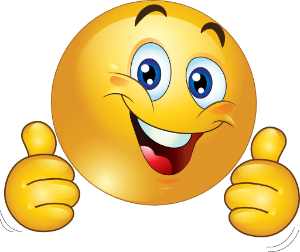 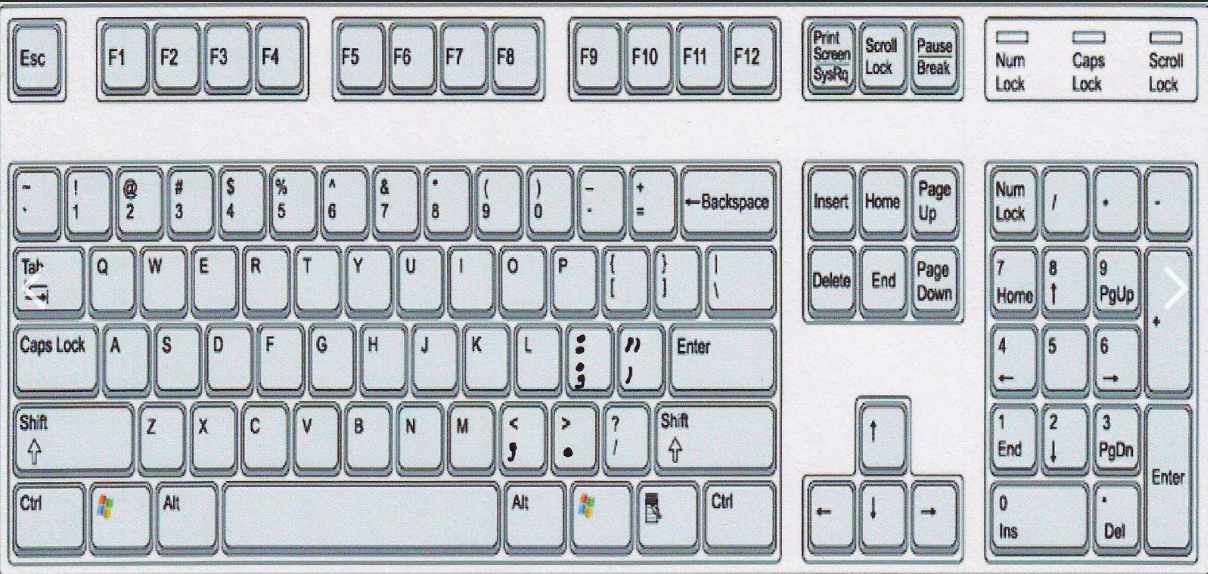 